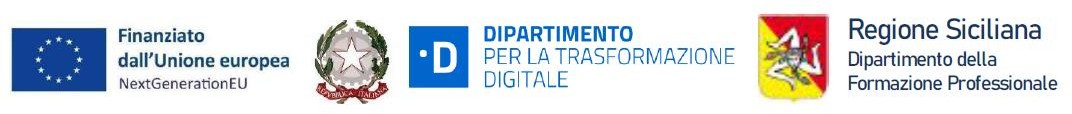 (MODELLO DI DOMANDA)ALLEGATO 1G.A.L SICANIc/o Azienda Pietranera92020 - Santo Stefano Quisquina (AG)Manifestazione di interesse per l’iscrizione alla Lista e dichiarazione sostitutiva ex artt. 46 e 47D.P.R. 445/2000._l  sottoscritt_ ___________________________ nat _ a _______________________ prov.____ il__________ residente a __________ in via/piazza_____________________ n.__ ,C.F.:_________________________ ; titolo studio________________________________________chiededi essere inserito/a nella lista, di cui all’avviso pubblicato nel sito www.galsicani.eu , per i seguenti ambiticoordinamento delle attività di facilitazione (solo per operatori senior);coordinamento delle attività di animazione (solo per operatori senior);addetto al monitoraggio e trasferimento dati (solo per operatori senior);addetto alla gestione finanziaria REGIS (solo per operatori senior);facilitazione digitale (operatori senior e junior)comunicazione (operatori senior e junior)animazione (operatori senior e junior)Per la seguente sezione:SeniorJuniorA tal fine, consapevole delle sanzioni penali previste per il caso di dichiarazioni mendaci, così come stabilito dall'art. 76, D.P.R. 445/2000, nonché della decadenza dei benefici eventualmente conseguenti al provvedimento emanato sulla base di dichiarazioni non veritiere, ex art. 75 del medesimo D.P.R.,Dichiaradi essere cittadino italiano o di uno Stato membro dell’Unione Europea;di avere una età non inferiore ad anni 18;di non essere escluso dall’elettorato politico attivo;di non aver riportato condanne penali o di stato d’interdizione o di provvedimenti di prevenzione o di altre misure, che escludono, secondo le leggi vigenti, l’accesso ai pubblici impieghi;di avere l’idoneità psicofisica attitudinale all’impiego;di aver conseguito il seguente titolo di studio ………………………………….;di possedere una buona conoscenza delle applicazioni informatiche più diffuse;l’assenza di attività o di incarico in contrasto con l’attività del presente avviso.Chiede che ogni comunicazione venga inviata al seguente indirizzo, impegnandosi a segnalare le eventuali variazioni successive, e riconosce che il G.A.L. non assume alcuna responsabilità in caso di irreperibilità del destinatario:……………………………………………………………………………………………………………………………………………………………………………………………………………………Si allega:curriculum vitae, in formato europeo, dal quale si evincano le competenze e le specifiche esperienze maturate reso in forma di dichiarazione di atto notorio;fotocopia documento di identità in corso di validità.Autorizzazione al trattamento dei dati personaliIl sottoscritto autorizza il G.A.L. al trattamento dei propri dati personali nel rispetto e con le modalità di cui ai sensi del d.lgs. 30 giugno 2003 n.196 e s.m.i. per le finalità connesse e strumentali allo svolgimento della presente procedura._____________________                                                                     ________________________(luogo e data)                                                                                   (firma per esteso del dichiarante)